Donor Project Visit to Sumatra October 2018Itinerary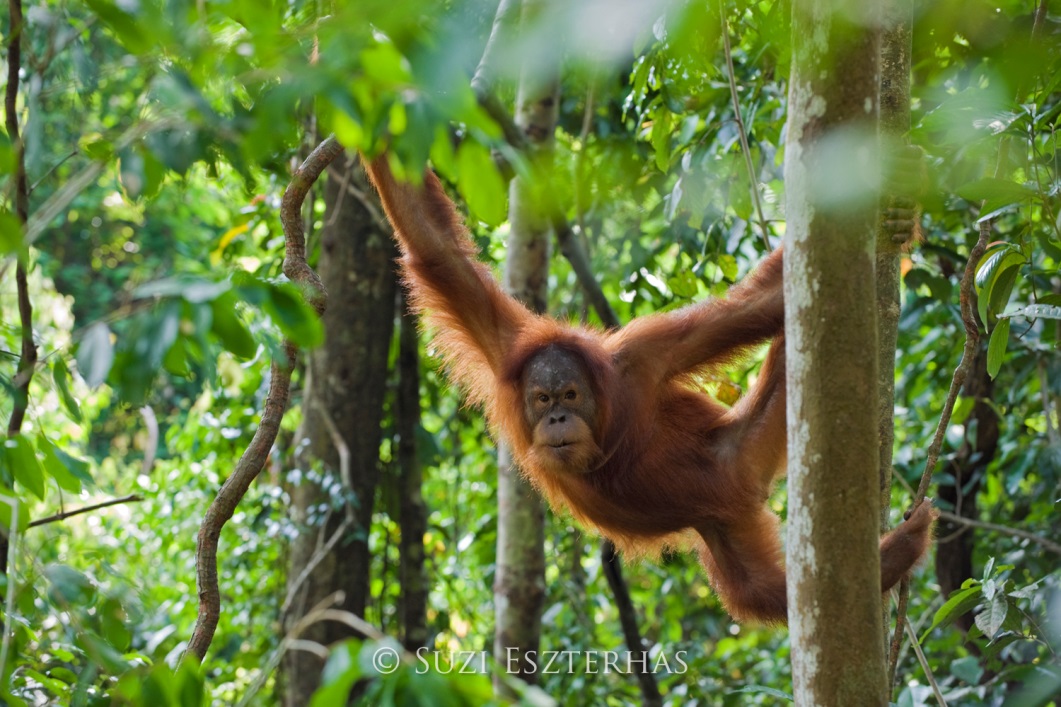 DateWhereWhatSaturday 29th SeptemberLondonDepart London Heathrow 22.05Sunday 30th SeptemberMedanArrive Medan 19.05Grandhika Hotel, MedanMonday 1st OctoberMedanRest, welcome at OIC officeGrandhika Hotel, MedanTuesday 2nd OctoberMedan - Bukit MasDrive to Bukit Mas, visit permaculture demonstration siteFamily homestayWednesday 3rd OctoberBukit Mas - Halaban - Bukit LawangPlant trees in forest restoration site, Travel to Halaban to visit more established restoration site to see what a difference a few years makes. Drive to Bukit LawangEcolodge, Bukit LawangThursday 4th OctoberBukit LawangForest trekking to see wildlife in natural habitatCamp in forestFriday 5th OctoberBukit LawangForest trekking, waterfalls, river tubingEcolodge, Bukit LawangSaturday 6th OctoberFlyoverLeuser flyoverGrandhika Hotel, MedanSunday 7th OctoberFly home or optional 3 day R&R extensionFly to Pulau WehtbcMonday Oct 8thPulau WehRest day in Pulau wehTuesday Oct 9thPulau Weh - Medan-LondonFly to Medan - onward flight to LondonWed Oct 10thArrive London amArrive London 5.55 am